SAMOSTATNÁ PRÁCE – PO-PÁ 8. 6. 2020 - 12. 6. 2020 – PŘÍRODOPIS – 6. ROČNÍKDobrý den, děkuji za dosavadní spolupráci, pomalu finišujeme, čekají nás už jen vybrané skupiny rostlin. Stále platí, že v případě potřeby jsem k dispozici na e-mailu: m.zeman@zskncl.czShrnutí:Proběhlo formou testu. Případně pro náročné: https://www.youtube.com/watch?v=RYN9TvvBFhQPohyby rostlinRostliny se zpravidla nepohybují z místa na místoPohyb pasivní – pohyb nevychází z těla rostliny, jeho příčinou je např. vítr (pohyb větví ve větru)Pohyb aktivní - vychází z těla rostliny (otáčení slunečnice za Sluncem)Další příklady pohybu rostlin: zavírání květu na noc, ovíjení fazolí kolem opory, otáčení rostliny ve směru dopadajícího světla atd.KRYTOSEMENNÉ ROSTLINYVytvářejí květy a plody, které obsahují krytá semena → krytosemenné rostliny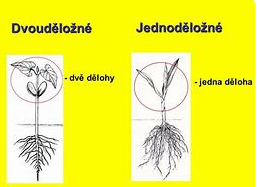 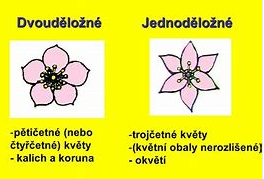 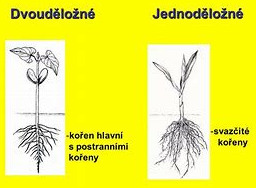 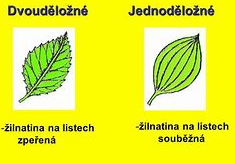 Zdroj: www.slideplayer.czDvouděložné rostliny – vybrané skupiny:Uvedeme si zde pouze pár vybraných skupin, ve skutečnosti jich je daleko více, ale není smyslem znát všechny nazpaměť, důležité je, abyste případně byli schopní si v případě potřeby informace dohledat a měli ponětí, o čem je řečRůžovitéLogicky odvozeno od růžíPatří sem růže šípková – lidově šípek – plodem je češule                                                                              Růže šípková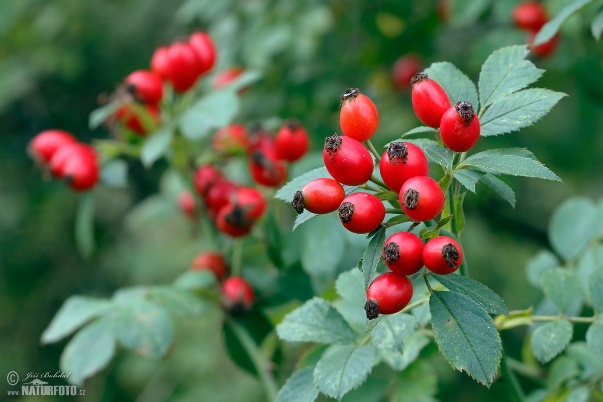 Zdroj: www.naturfoto.czDalší zástupci: třešeň, hrušeň, švestka, meruňka – plodem je malvice, jahodník, ostružiníkBrukvovitéV poslední době velmi diskutovaná skupina, patří sem řepka olejkaŘepka olejka – nápadně žluté květy, nektar důležitý pro včely, plodem je šešule s olejnatými semeny → výroba řepkového oleje                                                                                               Řepka olejka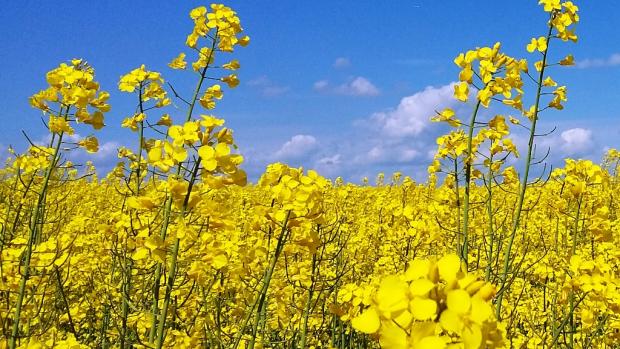 Zdroj: www.irozhlas.czDalší zástupci: kokoška pastuší tobolka, hořčice rolní, ředkev setá, květák, křen selskýMiříkovitéběžné rostliny v našem okolí, typické svým složeným květem – okolík, složený okolíkplodem je dvounažka, rostliny obsahují vonné silice → typická chuť a vůněčást těchto rostlin účelově pěstujemeZástupci: mrkev, petržel, celer, fenykl, kopr                                                                                            Mrkev obecná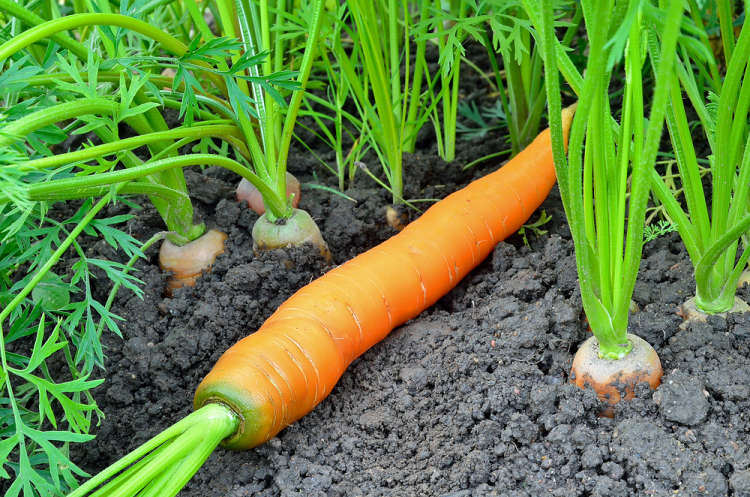 Zdroj: www.zahrada.bydleniprokazdeho.czHluchavkovitéVětšinou byliny, část z nich jsou léčivé rostlinyČtyřhranná lodyha, plodem jsou tvrdky, květ podobný kalíškuZástupci: hluchavka bílá, hluchavka skvrnitá, meduňka lékařská, máta peprná, mateřídouška obecná                                                                                           Hluchavka bílá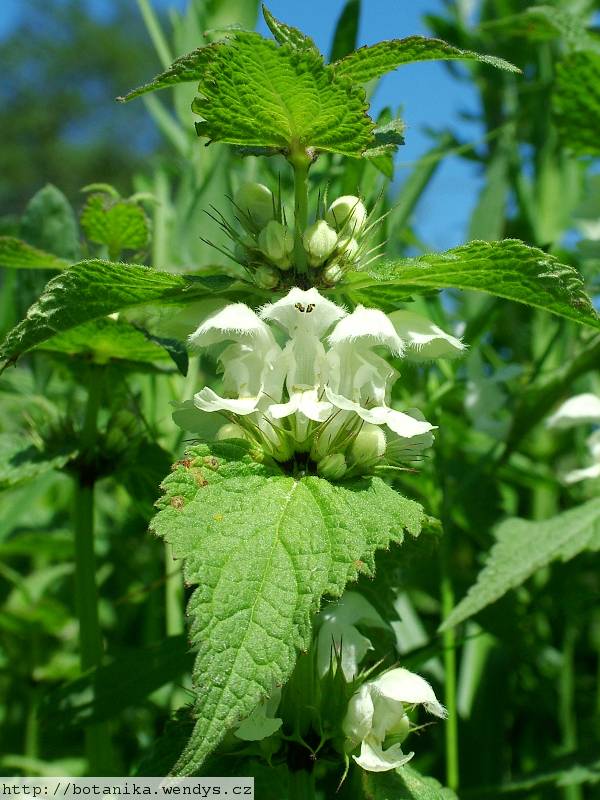 Zdroj:www.botanika.wendys.czÚkol: - není třeba jej zasílat a předkládat ke kontrole, doporučuji však vypracovat.- doplň následující tabulku podle vzoru ve druhém řádku, opět zkus využít pouze papírové zdroje – učebnice, encyklopedie, atlas rostlin apod.Tradiční video pro přírodovědné „fajnšmekry“:https://www.youtube.com/watch?v=uWNyQfw9W_sMějte se dle svých představ a nezapomeňte si od učebnic a počítačů odskočit do přírody načerpat síly nejen ke vzdělávání!ROSTLINASKUPINAKoriandr setýMiříkovitéČočka jedláHrách setýDub letníLíska obecnáBříza bělokoráHloch obecnýSlunečnice ročníDivizna velkokvětáHeřmánek pravý